Publicado en  el 14/09/2016 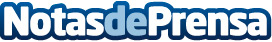 Sanidad, el aspecto en que las Comunidades Autónomas acumulan más deudaDatos de contacto:Nota de prensa publicada en: https://www.notasdeprensa.es/sanidad-el-aspecto-en-que-las-comunidades Categorias: Nacional Medicina Industria Farmacéutica Finanzas http://www.notasdeprensa.es